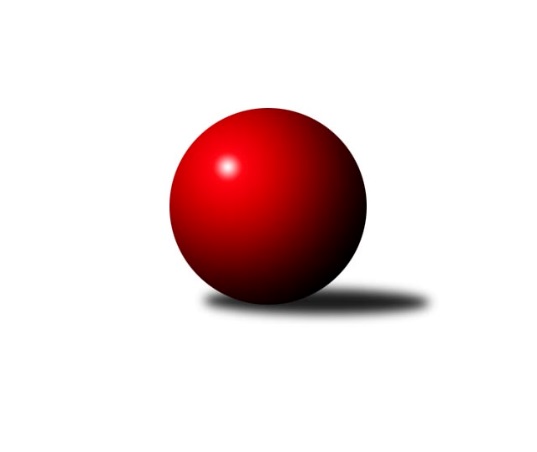 Č.3Ročník 2020/2021	25.9.2020Nejlepšího výkonu v tomto kole: 2727 dosáhlo družstvo: KK Konstruktiva Praha  BDivize AS 2020/2021Výsledky 3. kolaSouhrnný přehled výsledků:AC Sparta Praha	- KK Vlašim 	6:2	2574:2442	8.0:4.0	21.9.KK Slavia Praha	- TJ Sokol Praha-Vršovice 	6:2	2476:2436	6.0:6.0	22.9.TJ Praga Praha 	- TJ Sparta Kutná Hora	6:2	2689:2533	9.0:3.0	23.9.SK Meteor Praha B	- SK Meteor Praha A	1:7	2432:2557	4.0:8.0	24.9.TJ Neratovice	- TJ Sokol Benešov B	4.5:3.5	2596:2568	6.0:6.0	25.9.KK Slavoj Praha B	- KK Konstruktiva Praha  B	3:5	2602:2727	3.0:9.0	25.9.TJ Sokol Brandýs n. L.	- TJ AŠ Mladá Boleslav 	4:4	2459:2431	5.0:7.0	25.9.Tabulka družstev:	1.	KK Konstruktiva Praha  B	3	3	0	0	19.0 : 5.0 	25.0 : 11.0 	 2646	6	2.	TJ Praga Praha	3	3	0	0	18.0 : 6.0 	21.0 : 15.0 	 2522	6	3.	AC Sparta Praha	3	2	0	1	14.0 : 10.0 	20.0 : 16.0 	 2594	4	4.	KK Slavia Praha	3	2	0	1	14.0 : 10.0 	17.0 : 19.0 	 2493	4	5.	SK Meteor Praha A	3	2	0	1	13.0 : 11.0 	19.0 : 17.0 	 2482	4	6.	TJ Neratovice	3	2	0	1	11.5 : 12.5 	14.5 : 21.5 	 2541	4	7.	KK Vlašim	3	1	1	1	12.0 : 12.0 	18.5 : 17.5 	 2563	3	8.	TJ Sokol Benešov B	3	1	0	2	14.5 : 9.5 	20.5 : 15.5 	 2532	2	9.	TJ Sparta Kutná Hora	3	1	0	2	12.0 : 12.0 	18.0 : 18.0 	 2616	2	10.	TJ Sokol Praha-Vršovice	3	1	0	2	11.0 : 13.0 	24.0 : 12.0 	 2475	2	11.	SK Meteor Praha B	3	1	0	2	7.0 : 17.0 	16.0 : 20.0 	 2470	2	12.	TJ AŠ Mladá Boleslav	3	0	1	2	8.0 : 16.0 	17.0 : 19.0 	 2405	1	13.	KK Slavoj Praha B	3	0	1	2	7.0 : 17.0 	11.5 : 24.5 	 2547	1	14.	TJ Sokol Brandýs n. L.	3	0	1	2	7.0 : 17.0 	10.0 : 26.0 	 2379	1Podrobné výsledky kola:	 AC Sparta Praha	2574	6:2	2442	KK Vlašim 	Václav Klička	 	 216 	 222 		438 	 2:0 	 388 	 	196 	 192		Milan Černý	Pavel Pavlíček	 	 207 	 192 		399 	 0:2 	 439 	 	226 	 213		Vlastimil Pírek	Vojta Krákora	 	 226 	 225 		451 	 2:0 	 405 	 	200 	 205		Václav Tůma	Vladimíra Pavlatová	 	 199 	 239 		438 	 1:1 	 410 	 	222 	 188		Ladislav Hlaváček	Petr Hartina	 	 224 	 204 		428 	 2:0 	 363 	 	177 	 186		Jiří Kadleček	Martin Dubský	 	 187 	 233 		420 	 1:1 	 437 	 	213 	 224		Josef Dotlačilrozhodčí: Hartina PetrNejlepší výkon utkání: 451 - Vojta Krákora	 KK Slavia Praha	2476	6:2	2436	TJ Sokol Praha-Vršovice 	Lidmila Fořtová	 	 225 	 209 		434 	 1:1 	 403 	 	191 	 212		Jiří Rejthárek	Luboš Zelenka	 	 225 	 180 		405 	 1:1 	 418 	 	214 	 204		Antonín Krejza	Aleš Jungmann	 	 213 	 211 		424 	 1:1 	 416 	 	201 	 215		Martin Šveda	Karel Vaňata	 	 177 	 223 		400 	 1:1 	 396 	 	179 	 217		Zbyněk Vilímovský	Jan Bürger	 	 188 	 197 		385 	 0:2 	 402 	 	198 	 204		Pavel Grygar	Filip Knap	 	 223 	 205 		428 	 2:0 	 401 	 	204 	 197		Martin Šmejkalrozhodčí: Nejlepší výkon utkání: 434 - Lidmila Fořtová	 TJ Praga Praha 	2689	6:2	2533	TJ Sparta Kutná Hora	Rostislav Kašpar	 	 225 	 222 		447 	 2:0 	 416 	 	202 	 214		Zdeněk Rajchman	David Kašpar	 	 213 	 234 		447 	 2:0 	 432 	 	208 	 224		Tomáš Jelínek	Josef Kašpar	 	 255 	 246 		501 	 2:0 	 392 	 	205 	 187		Václav Pufler	Pavel Janoušek	 	 217 	 232 		449 	 2:0 	 398 	 	205 	 193		Petr Dus	Jaroslav Kourek	 	 201 	 224 		425 	 1:1 	 438 	 	242 	 196		Vladimír Holý	Milan Komorník	 	 206 	 214 		420 	 0:2 	 457 	 	240 	 217		Jindřich Valorozhodčí: Josef KašparNejlepší výkon utkání: 501 - Josef Kašpar	 SK Meteor Praha B	2432	1:7	2557	SK Meteor Praha A	Luboš Soukup	 	 211 	 206 		417 	 1:1 	 450 	 	210 	 240		Jindřich Sahula	Michal Franc	 	 166 	 162 		328 	 0:2 	 391 	 	187 	 204		Ivana Vlková	Ctirad Dudycha	 	 212 	 188 		400 	 1:1 	 402 	 	186 	 216		Ladislav Zahrádka	Pavel Novák	 	 207 	 201 		408 	 0:2 	 444 	 	209 	 235		Martin Boháč	David Dittrich	 	 214 	 183 		397 	 0:2 	 443 	 	225 	 218		Pavel Plachý	Luboš Polanský	 	 224 	 258 		482 	 2:0 	 427 	 	219 	 208		Milan Mikulášekrozhodčí: Polanský LubošNejlepší výkon utkání: 482 - Luboš Polanský	 TJ Neratovice	2596	4.5:3.5	2568	TJ Sokol Benešov B	Josef Trnka	 	 209 	 218 		427 	 1:1 	 427 	 	197 	 230		Petr Brabenec	Petr Šteiner	 	 249 	 228 		477 	 2:0 	 424 	 	209 	 215		Marek Červ	Eva Dvorská	 	 190 	 196 		386 	 1:1 	 408 	 	217 	 191		Ladislav Žebrakovský	Jan Kozák	 	 187 	 203 		390 	 0:2 	 410 	 	201 	 209		Antonín Šostý	Josef Šálek	 	 235 	 218 		453 	 1:1 	 469 	 	253 	 216		Jiří Kočí	Petr Božka	 	 243 	 220 		463 	 1:1 	 430 	 	208 	 222		Michal Vyskočilrozhodčí: Jan KozákNejlepší výkon utkání: 477 - Petr Šteiner	 KK Slavoj Praha B	2602	3:5	2727	KK Konstruktiva Praha  B	Viktor Jungbauer	 	 222 	 175 		397 	 0:2 	 482 	 	241 	 241		Michal Ostatnický	Jiří Kašpar	 	 229 	 199 		428 	 1:1 	 412 	 	196 	 216		Arnošt Nedbal	Anton Stašák	 	 251 	 227 		478 	 1:1 	 471 	 	230 	 241		Jaroslav Pleticha st.	Petr Pravlovský	 	 219 	 205 		424 	 0:2 	 442 	 	233 	 209		Miroslav Šnejdar st.	Stanislav Březina *1	 	 244 	 233 		477 	 1:1 	 474 	 	240 	 234		Ludmila Johnová	Miroslav Bubeník	 	 210 	 188 		398 	 0:2 	 446 	 	226 	 220		Stanislav Veseckýrozhodčí: Pravlovský Petrstřídání: *1 od 1. hodu František RusínNejlepší výkon utkání: 482 - Michal Ostatnický	 TJ Sokol Brandýs n. L.	2459	4:4	2431	TJ AŠ Mladá Boleslav 	Martin Šmejkal	 	 202 	 212 		414 	 2:0 	 369 	 	174 	 195		Michal Horáček	Pavel Kotek	 	 184 	 186 		370 	 0:2 	 427 	 	209 	 218		Tomáš Křenek	Eva Křenková	 	 174 	 211 		385 	 1:1 	 397 	 	206 	 191		Pavel Palaštuk	Pavel Holec	 	 195 	 210 		405 	 0:2 	 413 	 	196 	 217		Pavel Horáček ml.	Miloslav Rychetský	 	 215 	 203 		418 	 0:2 	 427 	 	218 	 209		Josef Cíla	Karel Křenek	 	 229 	 238 		467 	 2:0 	 398 	 	201 	 197		Petr Palaštukrozhodčí: Rychetský MiloslavNejlepší výkon utkání: 467 - Karel KřenekPořadí jednotlivců:	jméno hráče	družstvo	celkem	plné	dorážka	chyby	poměr kuž.	Maximum	1.	Michal Ostatnický 	KK Konstruktiva Praha  B	462.50	308.5	154.0	2.3	2/2	(482)	2.	Petr Božka 	TJ Neratovice	460.25	308.0	152.3	4.0	2/2	(484)	3.	Josef Kašpar 	TJ Praga Praha 	459.00	309.8	149.3	1.5	2/2	(501)	4.	Ludmila Johnová 	KK Konstruktiva Praha  B	454.50	305.0	149.5	1.8	2/2	(474)	5.	Václav Klička 	AC Sparta Praha	452.75	306.8	146.0	6.8	2/2	(463)	6.	Vlastimil Pírek 	KK Vlašim 	448.67	301.7	147.0	8.7	3/3	(461)	7.	Josef Dotlačil 	KK Vlašim 	448.00	311.3	136.7	5.0	3/3	(467)	8.	Rostislav Kašpar 	TJ Praga Praha 	447.50	307.3	140.3	4.8	2/2	(451)	9.	Jindřich Valo 	TJ Sparta Kutná Hora	446.67	301.3	145.3	2.7	3/3	(470)	10.	Jaroslav Pleticha  st.	KK Konstruktiva Praha  B	446.00	303.8	142.3	5.3	2/2	(471)	11.	Aleš Jungmann 	KK Slavia Praha	444.33	291.0	153.3	1.3	3/3	(485)	12.	Dušan Dvořák 	TJ Sokol Benešov B	441.00	308.0	133.0	4.5	2/3	(458)	13.	Vladimír Holý 	TJ Sparta Kutná Hora	440.33	292.0	148.3	3.0	3/3	(457)	14.	Josef Cíla 	TJ AŠ Mladá Boleslav 	440.00	286.5	153.5	3.5	2/3	(453)	15.	Dušan Hrčkulák 	TJ Sparta Kutná Hora	440.00	288.0	152.0	2.5	2/3	(446)	16.	Jiří Jabůrek 	TJ Sokol Praha-Vršovice 	439.00	284.0	155.0	3.5	2/3	(440)	17.	Petr Brabenec 	TJ Sokol Benešov B	438.50	296.5	142.0	3.5	2/3	(450)	18.	Anton Stašák 	KK Slavoj Praha B	438.00	291.0	147.0	3.0	2/2	(478)	19.	Martin Boháč 	SK Meteor Praha A	436.75	300.8	136.0	4.3	2/2	(453)	20.	Petr Neumajer 	AC Sparta Praha	436.00	291.0	145.0	3.5	2/2	(460)	21.	Ladislav Hlaváček 	KK Vlašim 	436.00	291.5	144.5	5.0	2/3	(462)	22.	Stanislav Vesecký 	KK Konstruktiva Praha  B	434.50	294.8	139.8	6.5	2/2	(446)	23.	Miroslav Šnejdar  st.	KK Konstruktiva Praha  B	434.00	293.8	140.3	8.5	2/2	(442)	24.	Stanislav Březina 	KK Slavoj Praha B	434.00	297.0	137.0	3.0	2/2	(467)	25.	Pavel Janoušek 	TJ Praga Praha 	433.75	281.5	152.3	2.5	2/2	(449)	26.	Zdeněk Rajchman 	TJ Sparta Kutná Hora	431.67	302.3	129.3	5.0	3/3	(448)	27.	Karel Křenek 	TJ Sokol Brandýs n. L.	430.75	290.0	140.8	2.8	2/2	(467)	28.	Pavel Plachý 	SK Meteor Praha A	430.50	291.0	139.5	3.5	2/2	(443)	29.	Michal Vyskočil 	TJ Sokol Benešov B	430.00	303.0	127.0	6.0	3/3	(431)	30.	Jiří Kašpar 	KK Slavoj Praha B	427.50	294.5	133.0	4.5	2/2	(478)	31.	Luboš Polanský 	SK Meteor Praha B	426.50	291.8	134.8	6.0	2/2	(482)	32.	Viktor Jungbauer 	KK Slavoj Praha B	426.00	288.0	138.0	5.0	2/2	(473)	33.	Milan Mikulášek 	SK Meteor Praha A	425.00	289.5	135.5	5.5	2/2	(427)	34.	David Dittrich 	SK Meteor Praha B	423.25	280.8	142.5	3.5	2/2	(445)	35.	Petr Hartina 	AC Sparta Praha	423.00	287.3	135.8	3.3	2/2	(428)	36.	Jan Bürger 	KK Slavia Praha	422.33	282.3	140.0	3.0	3/3	(442)	37.	Petr Pravlovský 	KK Slavoj Praha B	421.50	284.8	136.8	9.0	2/2	(458)	38.	Miroslav Bubeník 	KK Slavoj Praha B	420.75	301.5	119.3	6.0	2/2	(433)	39.	Zbyněk Vilímovský 	TJ Sokol Praha-Vršovice 	420.33	293.0	127.3	4.0	3/3	(439)	40.	Josef Trnka 	TJ Neratovice	419.75	290.0	129.8	8.8	2/2	(427)	41.	Petr Palaštuk 	TJ AŠ Mladá Boleslav 	419.67	294.7	125.0	3.7	3/3	(447)	42.	Tomáš Křenek 	TJ AŠ Mladá Boleslav 	418.50	291.5	127.0	3.5	2/3	(427)	43.	Miloslav Rychetský 	TJ Sokol Brandýs n. L.	418.00	279.8	138.3	2.0	2/2	(434)	44.	Jan Kozák 	TJ Neratovice	418.00	284.8	133.3	3.5	2/2	(436)	45.	Vojta Krákora 	AC Sparta Praha	418.00	301.0	117.0	6.8	2/2	(451)	46.	Milan Mareš 	KK Slavia Praha	417.50	295.0	122.5	8.5	2/3	(422)	47.	Ctirad Dudycha 	SK Meteor Praha B	416.00	300.5	115.5	8.5	2/2	(424)	48.	Petr Dus 	TJ Sparta Kutná Hora	415.50	279.0	136.5	3.5	2/3	(433)	49.	Antonín Krejza 	TJ Sokol Praha-Vršovice 	414.50	286.5	128.0	6.0	2/3	(418)	50.	Arnošt Nedbal 	KK Konstruktiva Praha  B	414.50	291.5	123.0	11.3	2/2	(428)	51.	Eva Dvorská 	TJ Neratovice	413.50	279.5	134.0	5.5	2/2	(423)	52.	Václav Tůma 	KK Vlašim 	413.00	292.3	120.7	8.3	3/3	(421)	53.	Luboš Soukup 	SK Meteor Praha B	412.25	302.5	109.8	10.0	2/2	(422)	54.	Pavel Grygar 	TJ Sokol Praha-Vršovice 	411.00	282.3	128.7	6.3	3/3	(421)	55.	Filip Knap 	KK Slavia Praha	410.33	294.3	116.0	4.7	3/3	(428)	56.	Antonín Šostý 	TJ Sokol Benešov B	409.67	305.7	104.0	9.7	3/3	(418)	57.	Milan Černý 	KK Vlašim 	408.67	295.7	113.0	9.0	3/3	(429)	58.	Ivana Vlková 	SK Meteor Praha A	408.25	293.5	114.8	8.8	2/2	(415)	59.	Václav Sommer 	TJ Sokol Brandýs n. L.	408.00	277.5	130.5	4.0	2/2	(430)	60.	Pavel Horáček  ml.	TJ AŠ Mladá Boleslav 	407.00	284.0	123.0	5.7	3/3	(413)	61.	Jiří Rejthárek 	TJ Sokol Praha-Vršovice 	407.00	286.3	120.7	8.0	3/3	(417)	62.	Luboš Zelenka 	KK Slavia Praha	405.67	283.7	122.0	7.0	3/3	(428)	63.	David Kašpar 	TJ Praga Praha 	403.00	271.8	131.3	4.0	2/2	(447)	64.	Jaroslav Kourek 	TJ Praga Praha 	402.25	285.3	117.0	4.8	2/2	(444)	65.	Pavel Novák 	SK Meteor Praha B	401.50	292.0	109.5	8.5	2/2	(408)	66.	Martin Šveda 	TJ Sokol Praha-Vršovice 	401.00	287.7	113.3	8.7	3/3	(416)	67.	Martin Šmejkal 	TJ Sokol Praha-Vršovice 	400.00	279.5	120.5	8.5	2/3	(401)	68.	Pavel Palaštuk 	TJ AŠ Mladá Boleslav 	398.33	279.7	118.7	7.0	3/3	(415)	69.	Marek Červ 	TJ Sokol Benešov B	397.33	288.7	108.7	9.3	3/3	(424)	70.	Jiří Kadleček 	KK Vlašim 	394.00	279.7	114.3	7.3	3/3	(411)	71.	Ladislav Žebrakovský 	TJ Sokol Benešov B	392.00	276.5	115.5	10.5	2/3	(408)	72.	Karel Vaňata 	KK Slavia Praha	387.33	263.0	124.3	7.7	3/3	(400)	73.	Michal Franc 	SK Meteor Praha B	386.50	282.5	104.0	18.5	2/2	(408)	74.	Martin Šmejkal 	TJ Sokol Brandýs n. L.	385.75	274.0	111.8	5.5	2/2	(414)	75.	Michal Horáček 	TJ AŠ Mladá Boleslav 	380.00	267.0	113.0	8.5	2/3	(391)	76.	Ladislav Zahrádka 	SK Meteor Praha A	373.25	273.8	99.5	15.5	2/2	(413)	77.	Pavel Kotek 	TJ Sokol Brandýs n. L.	368.75	261.8	107.0	10.8	2/2	(373)		Miroslav Pessr 	KK Vlašim 	481.00	332.0	149.0	5.0	1/3	(481)		Leoš Vobořil 	TJ Sparta Kutná Hora	478.00	330.0	148.0	2.0	1/3	(478)		František Rusín 	KK Slavoj Praha B	477.00	334.0	143.0	6.0	1/2	(477)		Jiří Kočí 	TJ Sokol Benešov B	469.00	318.0	151.0	7.0	1/3	(469)		Michal Hrčkulák 	TJ Sparta Kutná Hora	467.00	315.0	152.0	1.0	1/3	(467)		Miroslav Viktorin 	AC Sparta Praha	461.00	321.0	140.0	7.0	1/2	(461)		Petr Šteiner 	TJ Neratovice	460.00	299.5	160.5	3.0	1/2	(477)		Josef Šálek 	TJ Neratovice	453.00	308.0	145.0	4.0	1/2	(453)		Ladislav Kalous 	TJ Sokol Benešov B	452.00	319.0	133.0	4.0	1/3	(452)		Jindřich Sahula 	SK Meteor Praha A	445.00	298.0	147.0	4.5	1/2	(450)		Jan Kvapil 	TJ Neratovice	438.00	295.0	143.0	5.0	1/2	(438)		Lidmila Fořtová 	KK Slavia Praha	434.00	302.0	132.0	6.0	1/3	(434)		Tomáš Jelínek 	TJ Sparta Kutná Hora	432.00	290.0	142.0	8.0	1/3	(432)		Vladimíra Pavlatová 	AC Sparta Praha	428.50	292.0	136.5	5.5	1/2	(438)		Jiří Novotný 	SK Meteor Praha B	425.00	307.0	118.0	5.0	1/2	(425)		Karel Palát 	TJ Sokol Benešov B	421.00	291.0	130.0	4.0	1/3	(421)		Martin Dubský 	AC Sparta Praha	420.00	296.0	124.0	8.0	1/2	(420)		Zdeněk Cepl 	AC Sparta Praha	418.00	285.0	133.0	9.0	1/2	(418)		Pavel Pavlíček 	AC Sparta Praha	417.00	285.5	131.5	4.5	1/2	(435)		Milan Komorník 	TJ Praga Praha 	413.50	295.5	118.0	9.0	1/2	(420)		Jiří Barbora 	TJ Sparta Kutná Hora	411.00	283.0	128.0	5.0	1/3	(411)		Pavel Holec 	TJ Sokol Brandýs n. L.	405.00	272.0	133.0	7.0	1/2	(405)		Ivo Steindl 	SK Meteor Praha A	399.00	284.0	115.0	10.0	1/2	(399)		Václav Pufler 	TJ Sparta Kutná Hora	392.00	281.0	111.0	9.0	1/3	(392)		Jan Meščan 	TJ Neratovice	389.00	282.0	107.0	11.0	1/2	(389)		Roman Cypro 	KK Slavoj Praha B	385.00	289.0	96.0	18.0	1/2	(385)		Petr Horáček 	TJ AŠ Mladá Boleslav 	380.00	268.0	112.0	9.0	1/3	(380)		Eva Křenková 	TJ Sokol Brandýs n. L.	378.00	268.5	109.5	11.0	1/2	(385)		František Čvančara 	TJ Sokol Brandýs n. L.	370.00	265.0	105.0	9.0	1/2	(370)		Jana Burocková 	TJ Neratovice	364.00	251.0	113.0	16.0	1/2	(364)		Pavel Horáček  st.	TJ AŠ Mladá Boleslav 	347.00	260.0	87.0	8.0	1/3	(347)		Michal Bartoš 	TJ Praga Praha 	339.00	254.0	85.0	13.0	1/2	(339)		Jiří Samolák 	TJ AŠ Mladá Boleslav 	336.00	258.0	78.0	16.0	1/3	(336)Sportovně technické informace:Starty náhradníků:registrační číslo	jméno a příjmení 	datum startu 	družstvo	číslo startu9539	Václav Pufler	23.09.2020	TJ Sparta Kutná Hora	1x17026	Vojtěch Krákora	21.09.2020	AC Sparta Praha	3x11628	Martin Dubský	21.09.2020	AC Sparta Praha	1x11829	Eva Křenková	25.09.2020	TJ Sokol Brandýs n. L.	2x1369	Martin Šmejkal	22.09.2020	TJ Sokol Praha-Vršovice 	2x10595	Antonín Krejza	22.09.2020	TJ Sokol Praha-Vršovice 	2x15577	Ludmila Eliášová	25.09.2020	KK Konstruktiva Praha  B	3x725	Pavel Pavlíček	21.09.2020	AC Sparta Praha	2x6081	Jiří Rejthárek	22.09.2020	TJ Sokol Praha-Vršovice 	3x1346	Pavel Grygar	22.09.2020	TJ Sokol Praha-Vršovice 	3x1371	Martin Šveda	22.09.2020	TJ Sokol Praha-Vršovice 	3x5057	Ladislav Žebrakovský	25.09.2020	TJ Sokol Benešov B	2x1042	Lidmila Fořtová	22.09.2020	KK Slavia Praha	1x1373	Zbyněk Vilímovský	22.09.2020	TJ Sokol Praha-Vršovice 	3x845	Jaroslav Pleticha st.	25.09.2020	KK Konstruktiva Praha  B	3x1116	Václav Klička	21.09.2020	AC Sparta Praha	3x19713	Petr Hartina	21.09.2020	AC Sparta Praha	3x24643	Pavel Holec	25.09.2020	TJ Sokol Brandýs n. L.	1x
Hráči dopsaní na soupisku:registrační číslo	jméno a příjmení 	datum startu 	družstvo	9489	František Rusin	25.09.2020	KK Slavoj Praha B	Program dalšího kola:4. kolo30.9.2020	st	17:30	SK Meteor Praha A - TJ Sokol Praha-Vršovice 	1.10.2020	čt	18:00	SK Meteor Praha B - KK Slavoj Praha B	1.10.2020	čt	18:30	KK Konstruktiva Praha  B - TJ Neratovice	2.10.2020	pá	17:00	KK Vlašim  - TJ Praga Praha 	2.10.2020	pá	17:00	TJ Sokol Benešov B - AC Sparta Praha	2.10.2020	pá	18:00	TJ Sparta Kutná Hora - TJ Sokol Brandýs n. L.	Nejlepší šestka kola - absolutněNejlepší šestka kola - absolutněNejlepší šestka kola - absolutněNejlepší šestka kola - absolutněNejlepší šestka kola - dle průměru kuželenNejlepší šestka kola - dle průměru kuželenNejlepší šestka kola - dle průměru kuželenNejlepší šestka kola - dle průměru kuželenNejlepší šestka kola - dle průměru kuželenPočetJménoNázev týmuVýkonPočetJménoNázev týmuPrůměr (%)Výkon1xJosef KašparPraga 5012xJosef KašparPraga 117.615011xMichal OstatnickýKonstruktiva B4821xLuboš PolanskýMeteor B115.174821xLuboš PolanskýMeteor B4821xKarel KřenekBrandýs114.164671xAnton StašákSlavoj B4781xPetr ŠteinerTJ Neratovice110.754771xPetr ŠteinerTJ Neratovice4771xJiří KočíBenešov B108.894691xLudmila JohnováKonstruktiva B4742xMichal OstatnickýKonstruktiva B108.41482